Unidad 2. Cromos repetidosContenidos previosCompleta con los números que faltan.Calcula las siguientes operaciones.Ordena de menor a mayor los resultados de las operaciones anteriores.Unidad 2. Cromos repetidosNúmeros del 100 al 199Escribe con cifras y con letra los números de estas hojas.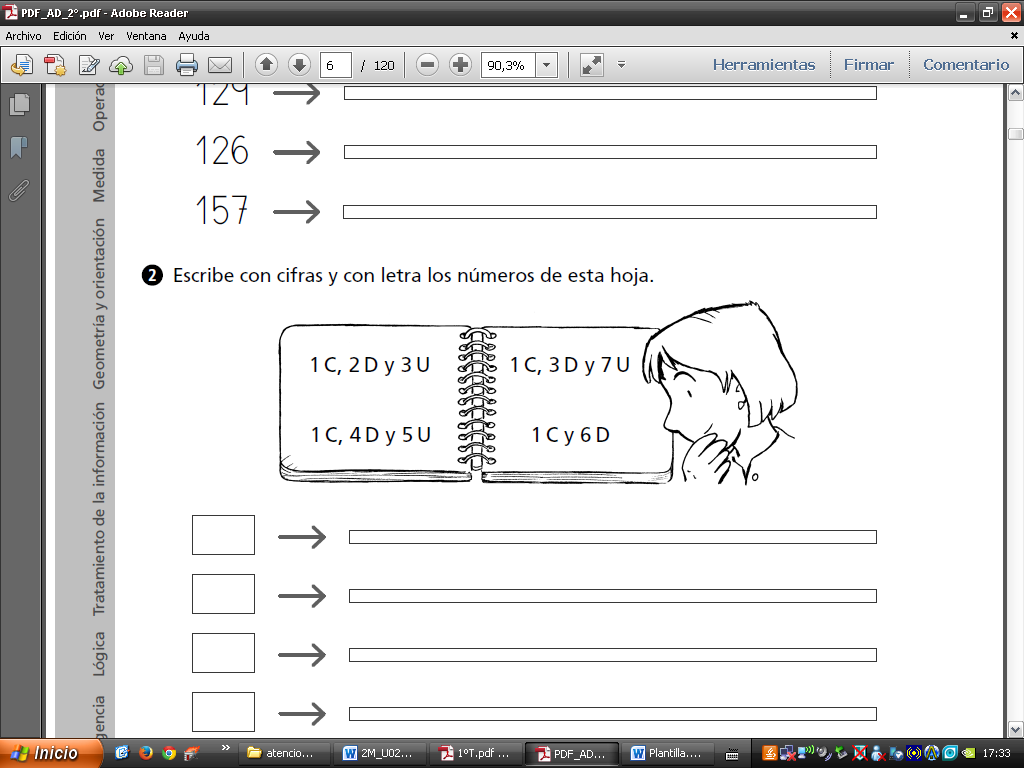 Completa la tabla.Unidad 2. Cromos repetidosNúmeros pares e imparesEscribe en cada caso cuatro números de tres cifras.Continúa estas series de números y contesta.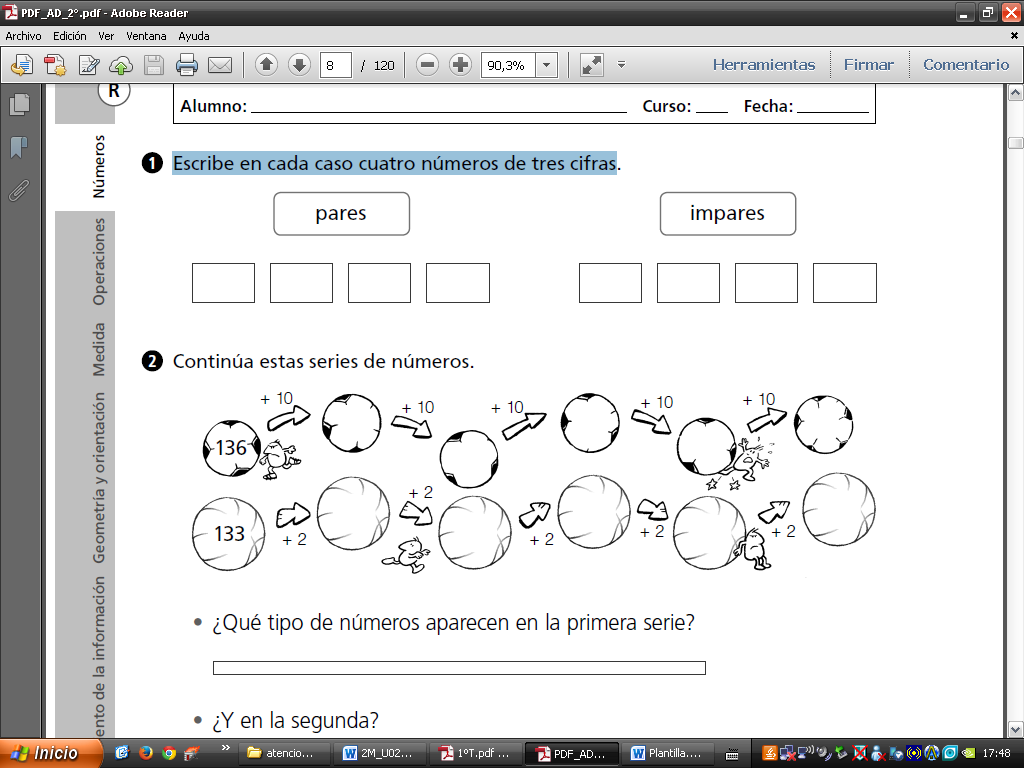 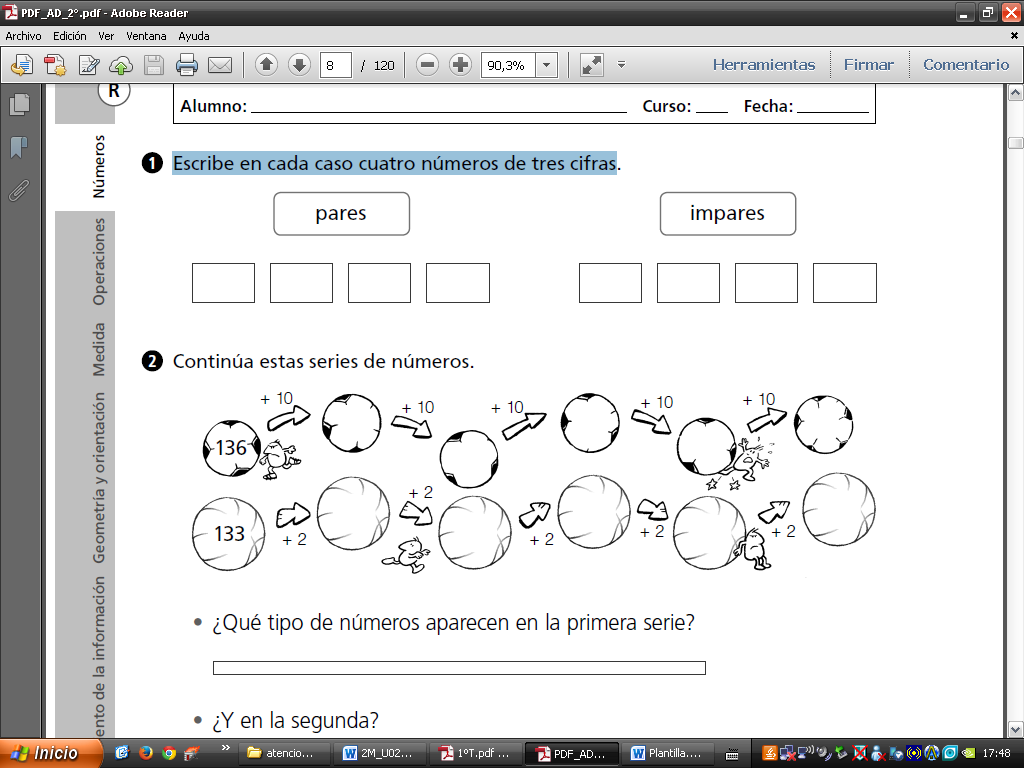 ¿Qué tipo de números aparecen en la primera serie?¿Y en la segunda?Unidad 2. Cromos repetidosAnterior y posteriorCompleta la tabla.Observa la recta numérica, completa los números que faltan y contesta.¿Qué número es el inmediatamente anterior a 188?¿Qué número es el inmediatamente posterior a 189?¿Qué número es el siguiente a 192?Unidad 2. Cromos repetidosComparación de númerosCompleta los ábacos y compara los siguientes números.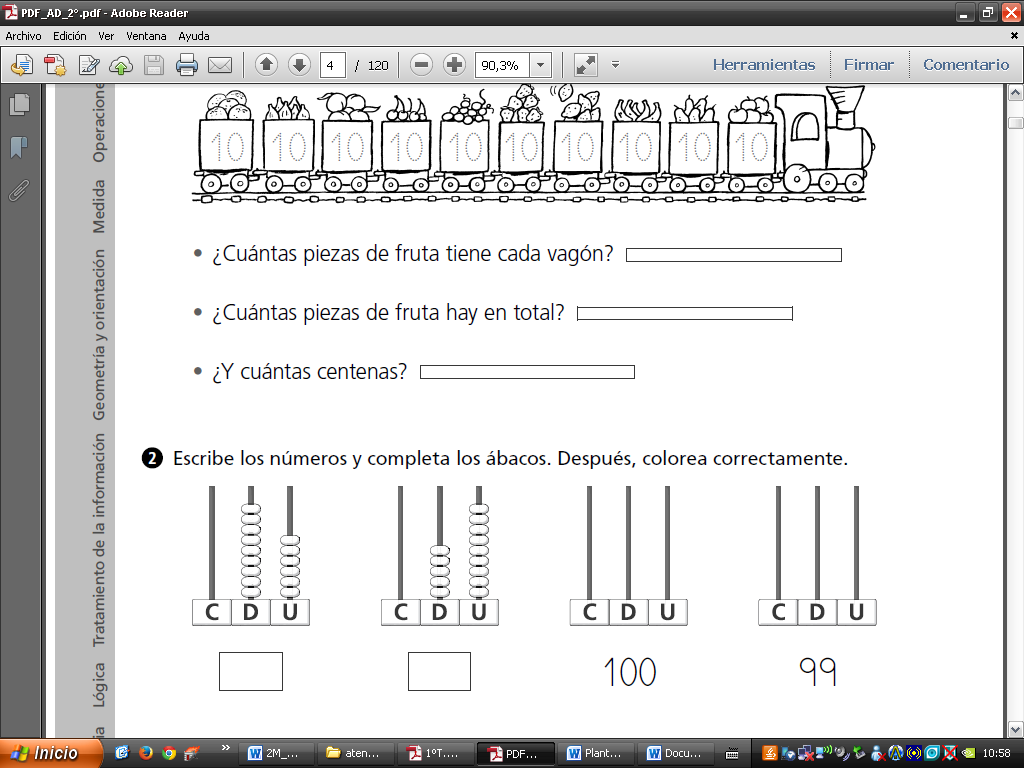 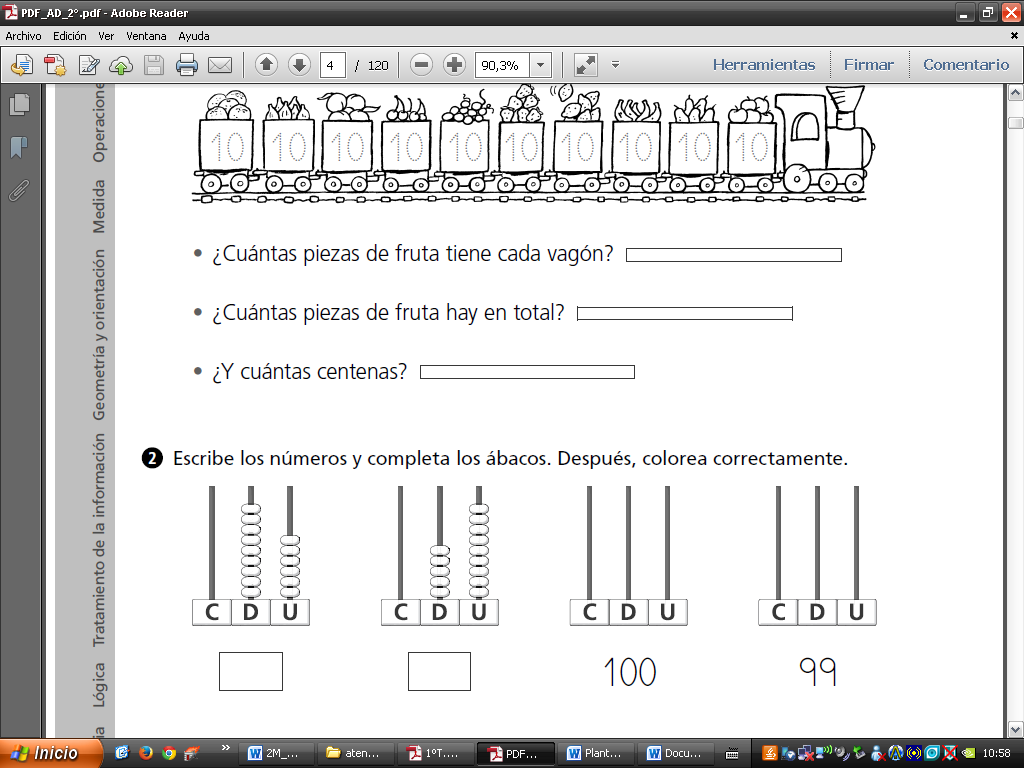 Calcula y completa con los símbolos <, = o >.Unidad 2. Cromos repetidosSuma con llevadasRealiza las siguientes sumas. Rodea las sumas de la actividad anterior cuyo resultado sea mayor que 100.Unidad 2. Cromos repetidosSuma sin llevadasUne con flechas y ordena los pasos que seguirías para hacer una suma.Los siguientes sumandos están mal colocados. Escríbelos debajo correctamente y calcula el resultado.Unidad 2. Cromos repetidosSuma con llevadasCalcula las siguientes sumas y colorea los resultados menores que 150.Une con flechas cada suma con su resultado.Unidad 2. Cromos repetidosEl reloj y la horaCompleta con letra o dibuja las horas que faltan en cada reloj.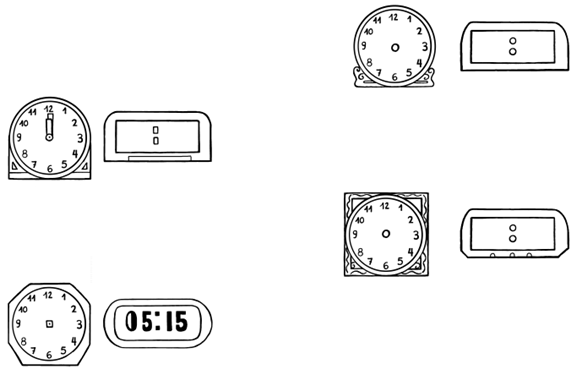 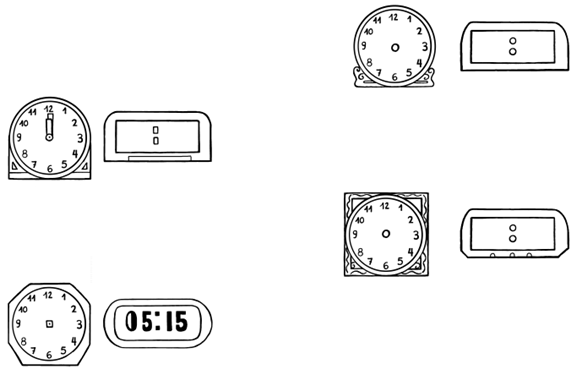 Une con flechas los relojes que marcan la misma hora.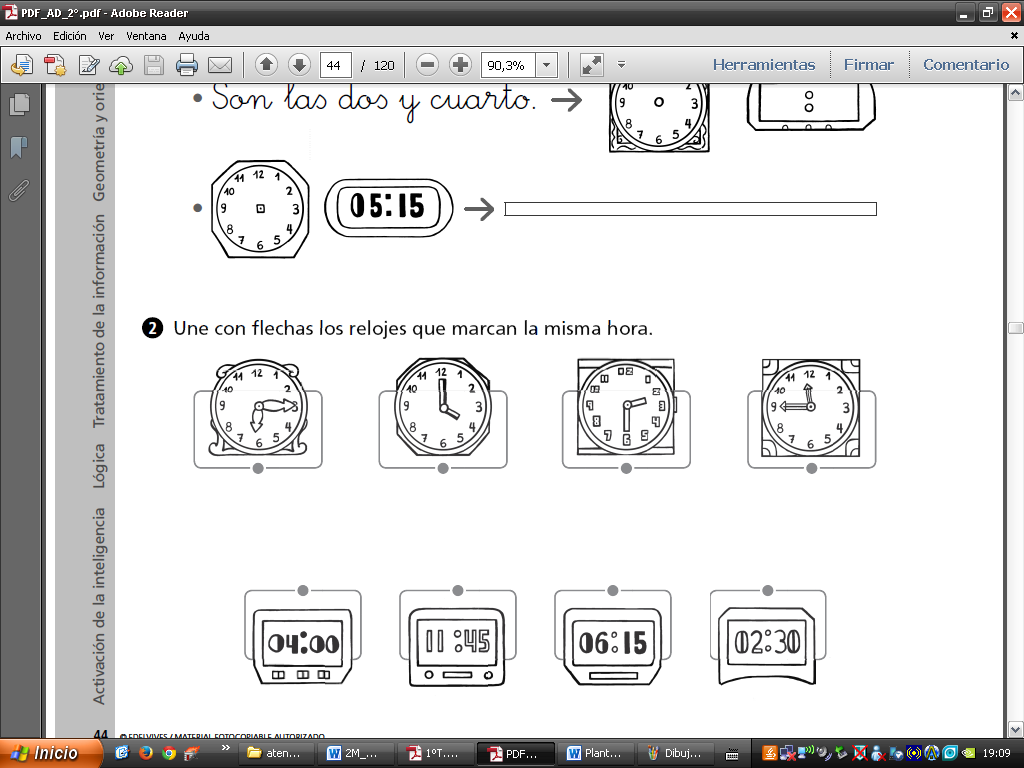 Unidad 2. Cromos repetidosPosiciones de rectas. El puntoLee y contesta.¿Qué diferencia hay entre las rectas paralelas y las rectas secantes? ¿Dos rectas paralelas pueden ser perpendiculares? Repasa con azul las líneas paralelas y con rojo las perpendiculares.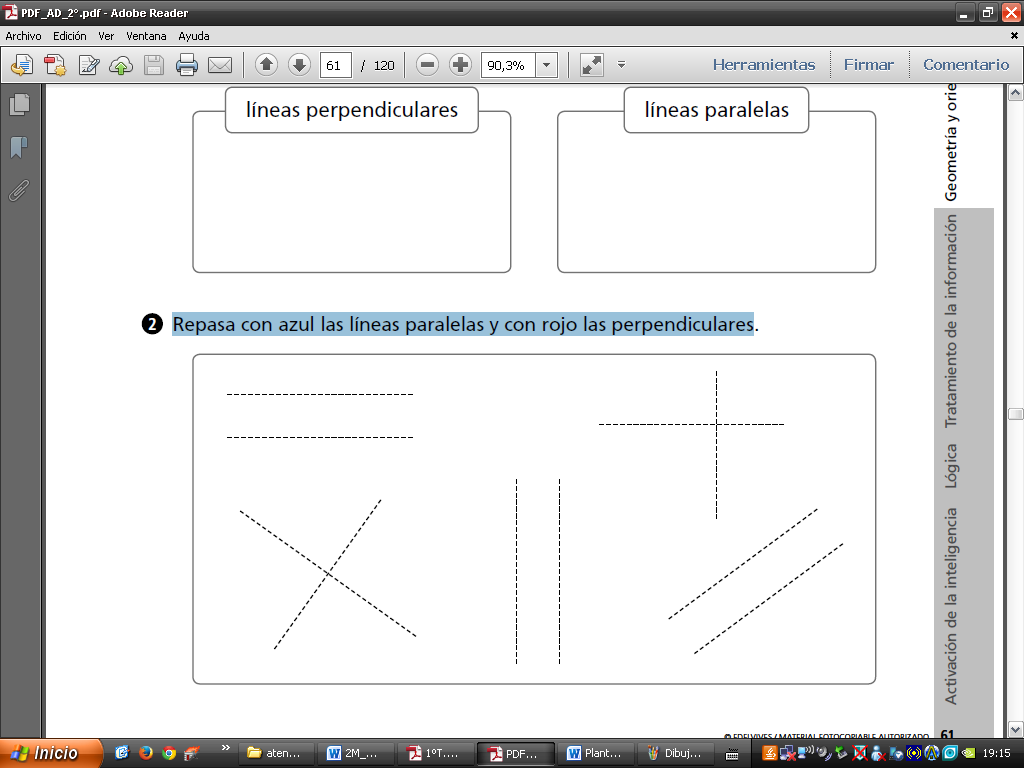 Unidad 2. Cromos repetidos¡Sin problemas!Subraya la pregunta que puedes responder a partir del dibujo y resuelve.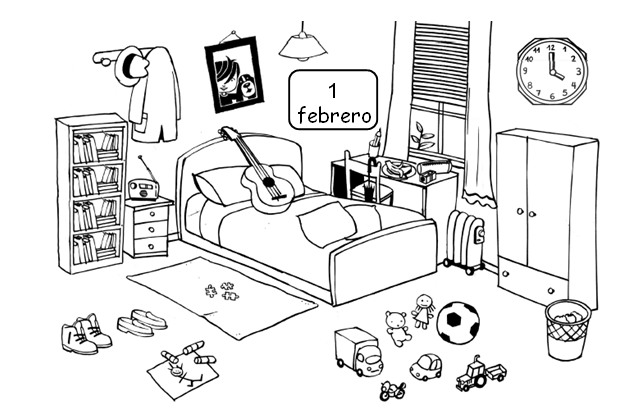 Luis acaba de salir para ir a su clase de guitarra.¿A qué hora volverá?¿A qué hora se ha marchado?¿Cuántos amigos hay en su clase?Solución:El cumpleaños de Luis fue hace 5 días. ¿Cuántos años cumplió Luis?¿Cuántos amigos fueron a su fiesta de cumpleaños?¿Qué día fue su cumpleaños?Solución:Unidad 2. Cromos repetidosConquista PISApolis¿Cuál es el resultado de estas operaciones? Rodea la respuesta correcta.171161181¿Qué número es el inmediatamente anterior a este? Subraya la respuesta correcta.131119129Compara los siguientes números y subraya la opción correcta.mayor quemenor queigual queUnidad 2. Cromos repetidos¿Te acuerdas?Une con flechas.Colorea las operaciones que tengan como solución el número central.Unidad 2. Cromos repetidos¿Te acuerdas?Completa la tabla, escribiendo con letra el número que corresponda. Cálculo mentalCalcula mentalmente y completa.Calcula mentalmente y une con flechas.0123478911141518202224262729323436373940424548515356626465676971747678808283858991949698Descomposición CDUSe lee100 + 20 + 6 158ciento noventa y cincoinmediatamente anteriorinmediatamente posterior156113160171180inmediatamente anteriorinmediatamente posterior12299150189